  John 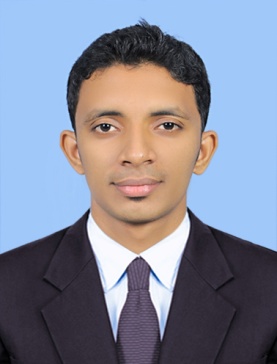 John.233036@2freemail.com    Career Objective:   Seeking a Position As an Accountant Where Extensive Experience Will Be Further Developed and Utilized.Profile Summary:Detail-Oriented, Efficient And Organized Professional With Extensive Experience In Accounting Systems.Possess Strong Analytical And Problem Solving Skills, With The Ability To Make Well Thought Out Decisions.Excellent Written And Verbal Communication Skills.Highly Trustworthy, Discreet And Ethical.Resourceful In The Completion Of Projects, Effective At Multi-Tasking.Job Profile:-@ Awesome Jewel Concepts & Opel exims, Mission Quarters Thrissur-1,From 2013 September to 2015 FebruaryDesignation : Finance ManagerRoles and Responsibility:-generating weekly on demand cheques.Managed financial departments with responsibility for Budgets, Forecasting,  Accounts   Documentation and follow up with Minerals and Metal trading corporation for bullion tradingDocumentation and follow up with  MMTC –PAMP India.a joint Venture between PAMP SA Switzerland and MMTC Ltd. for bullion tradingDocumentation with Directorate general of Foreign trade Documentation and follow up relation in With Gem and Jewellery Export promotion Council IndiaTaken Special care with Payables and Receivables.Created budgets and forecasts for the management group.TDS AssessmentAdministrated Online banking functions.Ensured compliance with accounting deadlines.Prepared company accounts and tax returns for audit.Liased with bankers, insurers and solicitors regarding financial transactions.Initiating Export Documents and License clearing Maintain books of account by using Tally 9 ERPDaily review on Bank statements and preparing Bank reconciliation statements 
Ensure timely processing of entries in Tally 9 ERP and verification of VouchersIssue payment cheque to vendors as per agreement and quote’s 
Liaison with Govt. Officials, Attend Inspectors from various Dept 
Finalization of accountsPrevious Experience:-@ Maranatha Media Centre ,Sanjoe Towers Palakkad 2012-2013Designation :	Finance OfficerManaged accounts payable, accounts receivable.Record Daily Transactions Report Daily Cash BalanceWages & Salary DisbursalSupervise Counter SaleGenerated budgets and forecasts on a quarterly basis and presented to the management team.Reported on variances in quarterly costing reports.Prepared annual company accounts and reports.Monitored Company ExpensesProper Stock Auditing@ Sehion Ministries Central Office, Thavalam p.o Attapady 2012Designation : Asst. Finance OfficerPerformed general office duties and administrative tasksManaged the internal and external mail functionsProvided telephone supportScheduled client appointments and maintained up-to-date confidential client filesProficient with MS Office, Windows XP, and the InternetMonitored and recorded company expensesAcademic Qualification:-Completed B.com in Finance from University of CalicutOffice diploma in AccountingPursuing Tax Practice of Kerala Value add  Tax.Higher Secondary in Board of Kerala Education DeptSecondary School (SSLC) Board of Kerala Education DeptKey Skills:-MS officeTallyInternet Key Boarding TDS assessmentsBankingFund PlanningSales tax returnsFinalization of financial statementsGood Technical and Analytical SkillsBetter Business CommunicationPeech TreePersonality traits:-Excellent communication skillsGood analytical skillsKeen observerTrustworthySmart working Multi taskStrength:- Self Motivated and committed to team oriented work Ability to grasp things quickly Hard working and dedication Adaptable, People-friendly, Co-operative Ability Work independently Ability to speak Hindi, English & Malayalam Patience and concentrationDeclarationI solemnly declare that all the above information is Correct to the best of my knowledge and belief.